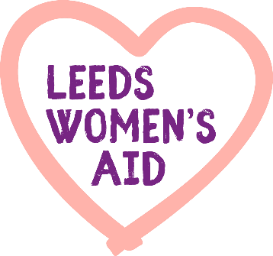 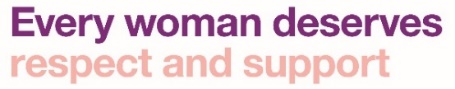 Please return by:09:00 am on Monday, 10th May 2021by email only to administation@leedswomensaid.org.ukPlease return by:09:00 am on Monday, 10th May 2021by email only to administation@leedswomensaid.org.ukPlease return by:09:00 am on Monday, 10th May 2021by email only to administation@leedswomensaid.org.ukPost Applied forCharity Shop Manager-Maternity CoverPlease return by:09:00 am on Monday, 10th May 2021by email only to administation@leedswomensaid.org.ukPlease return by:09:00 am on Monday, 10th May 2021by email only to administation@leedswomensaid.org.ukPlease return by:09:00 am on Monday, 10th May 2021by email only to administation@leedswomensaid.org.ukFirst NameLast NameLast NameTitleMs, Miss, Mrs etcPrevious last names Previous last names National Insurance NoNational Insurance NoHome AddressEmail addressHome TelephoneMobile TelephoneReferencesPlease give the names and addresses of 2 work related/professional (paid or voluntary) referees: One should be your current employer or your last employer if you are not working at present. (Personal References or References from Colleagues will not be accepted).Please give the names and addresses of 2 work related/professional (paid or voluntary) referees: One should be your current employer or your last employer if you are not working at present. (Personal References or References from Colleagues will not be accepted).Please give the names and addresses of 2 work related/professional (paid or voluntary) referees: One should be your current employer or your last employer if you are not working at present. (Personal References or References from Colleagues will not be accepted).Please give the names and addresses of 2 work related/professional (paid or voluntary) referees: One should be your current employer or your last employer if you are not working at present. (Personal References or References from Colleagues will not be accepted).Please give the names and addresses of 2 work related/professional (paid or voluntary) referees: One should be your current employer or your last employer if you are not working at present. (Personal References or References from Colleagues will not be accepted).Referee 1Referee 2NameNameCompany Name & AddressCompany Name & AddressEmail addressEmail addressTelephone NoTelephone NoTheir relationship to youTheir relationship to youCan we contact them prior to interview?Yes/NoCan we contact them prior to interview?Yes/NoYes/NoEmployment ExperienceEmployment ExperienceEmployment ExperienceEmployment ExperienceEmployment ExperienceEmployment ExperienceEmployment ExperienceName of most recent EmployerPost HeldAddressTelephone NoSalarySalaryDate AppointedPeriod of Notice/Date of leavingPeriod of Notice/Date of leavingDuties and Responsibilities Duties and Responsibilities Duties and Responsibilities Reason for Leaving (or if still employed, why do you want to leave?)Reason for Leaving (or if still employed, why do you want to leave?)Employment History – start with the most recent (after above) - Continue on a separate sheet if necessary (typed additional sheets allowed).Please account for any period between leaving full time education and commencing employment, and also any periods of unemployment or breaks from work.Employment History – start with the most recent (after above) - Continue on a separate sheet if necessary (typed additional sheets allowed).Please account for any period between leaving full time education and commencing employment, and also any periods of unemployment or breaks from work.Employment History – start with the most recent (after above) - Continue on a separate sheet if necessary (typed additional sheets allowed).Please account for any period between leaving full time education and commencing employment, and also any periods of unemployment or breaks from work.Employment History – start with the most recent (after above) - Continue on a separate sheet if necessary (typed additional sheets allowed).Please account for any period between leaving full time education and commencing employment, and also any periods of unemployment or breaks from work.Employment History – start with the most recent (after above) - Continue on a separate sheet if necessary (typed additional sheets allowed).Please account for any period between leaving full time education and commencing employment, and also any periods of unemployment or breaks from work.Employment History – start with the most recent (after above) - Continue on a separate sheet if necessary (typed additional sheets allowed).Please account for any period between leaving full time education and commencing employment, and also any periods of unemployment or breaks from work.Employment History – start with the most recent (after above) - Continue on a separate sheet if necessary (typed additional sheets allowed).Please account for any period between leaving full time education and commencing employment, and also any periods of unemployment or breaks from work.Start and End DatesEmployerPost and duties(Include whether paid or voluntary & how many days per week)Reason for leavingEducation and TrainingStart with the most recent (Continue on a separate sheet if necessary)Education and TrainingStart with the most recent (Continue on a separate sheet if necessary)Education and TrainingStart with the most recent (Continue on a separate sheet if necessary)Education and TrainingStart with the most recent (Continue on a separate sheet if necessary)Subjects/exams taken or being studied forTraining courses attended Educational Establishment and/or Awarding BodyGrade Achieved or Result Pending Date(month & year)Further Supporting InformationFurther Supporting InformationFurther Supporting InformationPLEASE REFER TO GUIDELINES OF HOW TO FILL IN THIS SECTION.Each section relates to a section of essential requirements detailed on the Person Specification (in the Role Profile). Please write your answer to all of the criteria in the relevant numbered section below. It is essential that you demonstrate how you fulfil each one.PLEASE REFER TO GUIDELINES OF HOW TO FILL IN THIS SECTION.Each section relates to a section of essential requirements detailed on the Person Specification (in the Role Profile). Please write your answer to all of the criteria in the relevant numbered section below. It is essential that you demonstrate how you fulfil each one.PLEASE REFER TO GUIDELINES OF HOW TO FILL IN THIS SECTION.Each section relates to a section of essential requirements detailed on the Person Specification (in the Role Profile). Please write your answer to all of the criteria in the relevant numbered section below. It is essential that you demonstrate how you fulfil each one.PLEASE REFER TO GUIDELINES OF HOW TO FILL IN THIS SECTION.Each section relates to a section of essential requirements detailed on the Person Specification (in the Role Profile). Please write your answer to all of the criteria in the relevant numbered section below. It is essential that you demonstrate how you fulfil each one.PLEASE REFER TO GUIDELINES OF HOW TO FILL IN THIS SECTION.Each section relates to a section of essential requirements detailed on the Person Specification (in the Role Profile). Please write your answer to all of the criteria in the relevant numbered section below. It is essential that you demonstrate how you fulfil each one.PLEASE REFER TO GUIDELINES OF HOW TO FILL IN THIS SECTION.Each section relates to a section of essential requirements detailed on the Person Specification (in the Role Profile). Please write your answer to all of the criteria in the relevant numbered section below. It is essential that you demonstrate how you fulfil each one.1Experience:Experience:Experience:Experience:Experience:2Qualifications and Professional Memberships: Qualifications and Professional Memberships: Qualifications and Professional Memberships: Qualifications and Professional Memberships: Qualifications and Professional Memberships: 3Skills:Skills:Skills:Skills:Skills:4Personal Qualities:Personal Qualities:Personal Qualities:Personal Qualities:Personal Qualities:5Values:Values:Values:Values:Values:Do you hold a clean, valid driving licence?Do you speak any other languages than English?If so, please specifyCriminal ConvictionsUnder the Rehabilitation of Offenders Act 1974, you are required to give details of any convictions which are not spent. Failure to do so may result in Summary Dismissal. If you would like a copy of our “DBS policy on the Recruitment of Ex-offenders” please contact us.Under the Rehabilitation of Offenders Act 1974, you are required to give details of any convictions which are not spent. Failure to do so may result in Summary Dismissal. If you would like a copy of our “DBS policy on the Recruitment of Ex-offenders” please contact us.Under the Rehabilitation of Offenders Act 1974, you are required to give details of any convictions which are not spent. Failure to do so may result in Summary Dismissal. If you would like a copy of our “DBS policy on the Recruitment of Ex-offenders” please contact us.Under the Rehabilitation of Offenders Act 1974, you are required to give details of any convictions which are not spent. Failure to do so may result in Summary Dismissal. If you would like a copy of our “DBS policy on the Recruitment of Ex-offenders” please contact us.Under the Rehabilitation of Offenders Act 1974, you are required to give details of any convictions which are not spent. Failure to do so may result in Summary Dismissal. If you would like a copy of our “DBS policy on the Recruitment of Ex-offenders” please contact us.Under the Rehabilitation of Offenders Act 1974, you are required to give details of any convictions which are not spent. Failure to do so may result in Summary Dismissal. If you would like a copy of our “DBS policy on the Recruitment of Ex-offenders” please contact us.Under the Rehabilitation of Offenders Act 1974, you are required to give details of any convictions which are not spent. Failure to do so may result in Summary Dismissal. If you would like a copy of our “DBS policy on the Recruitment of Ex-offenders” please contact us.Do you have any previous convictions or cautions?Do you have any previous convictions or cautions?Do you have any previous convictions or cautions?Do you have any previous convictions or cautions?Yes/NoYes/NoYes/NoIf yes, please give details including date, sentence & nature of conviction and/or caution:If yes, please give details including date, sentence & nature of conviction and/or caution:If yes, please give details including date, sentence & nature of conviction and/or caution:If yes, please give details including date, sentence & nature of conviction and/or caution:If yes, please give details including date, sentence & nature of conviction and/or caution:If yes, please give details including date, sentence & nature of conviction and/or caution:If yes, please give details including date, sentence & nature of conviction and/or caution:Are you currently the subject of any criminal proceedings or police investigations?Are you currently the subject of any criminal proceedings or police investigations?Are you currently the subject of any criminal proceedings or police investigations?Are you currently the subject of any criminal proceedings or police investigations?Yes/NoYes/NoYes/NoI can confirm that the information on this form is correct and gives a fair and accurate representation of my skills, experience, employment and education history.  I understand that if I am offered a post the information submitted in my application will form part of my contract of employment and that if it is subsequently discovered that I have wilfully or negligently given false information, I may be liable to immediate dismissal.I can confirm that the information on this form is correct and gives a fair and accurate representation of my skills, experience, employment and education history.  I understand that if I am offered a post the information submitted in my application will form part of my contract of employment and that if it is subsequently discovered that I have wilfully or negligently given false information, I may be liable to immediate dismissal.I can confirm that the information on this form is correct and gives a fair and accurate representation of my skills, experience, employment and education history.  I understand that if I am offered a post the information submitted in my application will form part of my contract of employment and that if it is subsequently discovered that I have wilfully or negligently given false information, I may be liable to immediate dismissal.I can confirm that the information on this form is correct and gives a fair and accurate representation of my skills, experience, employment and education history.  I understand that if I am offered a post the information submitted in my application will form part of my contract of employment and that if it is subsequently discovered that I have wilfully or negligently given false information, I may be liable to immediate dismissal.I can confirm that the information on this form is correct and gives a fair and accurate representation of my skills, experience, employment and education history.  I understand that if I am offered a post the information submitted in my application will form part of my contract of employment and that if it is subsequently discovered that I have wilfully or negligently given false information, I may be liable to immediate dismissal.I can confirm that the information on this form is correct and gives a fair and accurate representation of my skills, experience, employment and education history.  I understand that if I am offered a post the information submitted in my application will form part of my contract of employment and that if it is subsequently discovered that I have wilfully or negligently given false information, I may be liable to immediate dismissal.I can confirm that the information on this form is correct and gives a fair and accurate representation of my skills, experience, employment and education history.  I understand that if I am offered a post the information submitted in my application will form part of my contract of employment and that if it is subsequently discovered that I have wilfully or negligently given false information, I may be liable to immediate dismissal.Name (A typed name will be accepted as a digital signature)Date